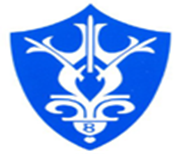 BROOKLYN SCHOOLEXTRA-MURAL TIMETABLE  TERM 3: 2019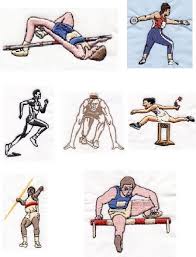 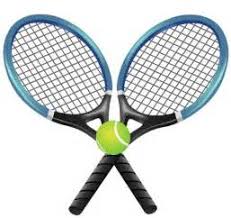 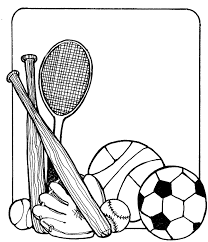 ALL EXTRA-MURALS START:MONDAY 15 July 2019SPORT + CULTURALS END:FRIDAY 13 September 2019 INTER-HOUSE ATHLETICS TRIALS 11 & 12 July (Thursday and Friday) INTER-HOUSE ATHLETICS FINALS 19 July (Friday) ATHLETICS: MIC: Mr DorlasPractice: 		White shorts and golf shirt  Match:		White shorts and golf shirt Inter-house:		House shirt and white pants Tennis: MIC: Mrs NelDRESS: Whites for practices and matchesMedia Center: MIC: Ms Forson Intervention ClassesIMPORTANT INFORMATIONThe intervention classes are mandatory for learners who are on support. Learners will receive letters in their Term 2 report envelopes. Reply slips are to be sent to their class teachers ASAP. CULTURAL ACTIVITIESDRUMMING                                                                                                                                              PERFORMING ARTSCHOIRLIFE SKILLS CELEBRATION PRIVATE EXTRA MURAL ACTIVITIESMusic Center: Private TuitionGOLFDRAMADANCE 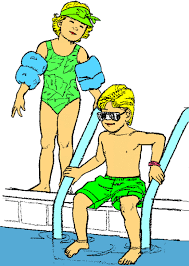 Event:Coaches:Day:SessionMiddle DistanceMs Mnyakeni and coach: U/10  to  U/14 TuesdayThursday14:45 – 15:30HurdlesMs Bartleson and coach: U/10  to  U/14MondayWednesday14:45 – 15:30SprintsMrs van Zyl:  U/6  to  U/9Ms Ramatsetse and coach: U/10  to  U/14 TuesdayThursdayMondayWednesday13.15 – 13:4513.15 – 13:4514:45 – 15:3014:00 – 14:45Long JumpMrs Taylor and Mrs van den Berg  (Girls)  Mrs van den Berg and Ms Nyalonga (Girls) Mr Pillay  (Boys) Monday WednesdayMonday Wednesday 14:45 – 15:3014:00 – 14:45 14:45 -  15:30 High JumpMr Adams and coach Monday Wednesday14:45 – 15:3014:00 – 14:45Shot PutMs Matthews and Ms NyalongaMs Matthews and Mr Dorlas  MondayWednesday14:00 – 15:3014:00 – 15:00Relay TeamMr Dorlas          (starter)Mr Adams         (1st change)Mr Pillay           (2nd change)Mrs Van Zyl     (3rd change)Relay practice will take place on Wednesday mornings at .  All members of the school relay team must come to school dressed in running kit and school tracksuits.Relay practice will take place on Wednesday mornings at .  All members of the school relay team must come to school dressed in running kit and school tracksuits.ATHLETICS MEETINGSATHLETICS MEETINGSATHLETICS MEETINGSATHLETICS MEETINGSDate:	Location:Time:Time:11 July (Thurs)   12 July  (Friday)  19 July (Thurs)Inter-house Trials Inter-house Trials Inter-house Finals  TEAM MANAGERS:  Ms Matthews (Snrs)Mrs van den Berg / Ms Ramatsetse  (Jnrs)07:30 – 13:3512:30 – 13:45 07:30 – 13:3507:30 – 13:3512:30 – 13:45 07:30 – 13:35TeamDayTimeCoachVenue Gr 1 - 4 Boys + GirlsWednesday14:00 - 15:00Mrs Nel Brooklyn Union courts Anderson Street Gr 5 - 7 Boys + Girls Wednesday 14:00 – 15:00 Mrs Jefferies  Brooklyn School courts Murray Street TeachersDayTime Ms Forson and Mrs Smith Monday14:00 - 15:00 Mrs Naude Tuesday14:00 - 15:00 Ms Forson and Mrs Smith Wednesday14:00 - 15:00 Mrs Jefferies and Mrs NelThursday14:00 - 15:00SubjectGradeDayTeacherRoom:TimeMATHS1MondayMrs de Jager2213:45 – 14:45MATHS2MondayMrs Neophytou3413:45 – 14:45MATHS3MondayMrs Smit 3313:45 – 14:45MATHS4Monday or  TuesdayMs Moola2414:00 – 15:0014:00 – 15:00MATHS5Monday orTuesdayMrs Jones1414:00 – 15:0014:00 – 15:00MATHS6Monday  or  WednesdayMrs Havenga1514:00 – 15:0014:00 – 15:00MATHS7Monday  orTuesdayMrs Southwood214:00 – 15:0014:00 – 15:00ENGLISH1TuesdayMrs de Jager2213:45 – 14:45ENGLISH2WednesdayMrs Neophytou34  13:45 – 14:45ENGLISH3WednesdayMrs Smit 33 13:45 – 14:45ENGLISH4Wednesday  or  Thursday Mrs Groenewald 3714:00 – 15:00ENGLISH5Wednesday  or  ThursdayMrs Enifeni914:00 – 15:00ENGLISH6Tuesday or ThursdayMrs Frances1114:00 – 15:0014:00 – 15:00ENGLISH7Tuesday or  ThursdayMrs Stockbridge314:00 – 15:0014:00 – 15:00AFRIKAANS4Monday Ms A Swartz614:00 – 15:0014:00 – 15:00AFRIKAANS5TuesdayMs A  Swartz614:00 – 15:0014:00 – 15:00AFRIKAANS6TuesdayMs C Swarts1o14:00 – 15:00AFRIKAANS7WednesdayMs C Swarts1014:00 – 15:00           ActivityGroupDayTimeVenueTeacherDrumming Gr RV Gr RFMonday Wednesday13:15 – 13:45 13:15 – 13:45 Class / Hall Class / Hall Mrs van Vuuren and Mrs Fitchat Drumming Gr 4- 7 Monday14:00 – 15:00 Hall Ms MagaganeActivityGroupDayTimeVenueTeacherPerforming Arts Gr 4 - 7Tuesday 14:00 – 15:00HallMs MagaganeActivityGroupDayTimeVenueTeacherChoir Gr 4 - 7WednesdayThursday14:00 – 15:0014:00 – 15:00 HallViewing RmMs Kubayi  &  Ms Christensen  ActivityGroupDayTimeVenueTeacherLife Skills Celebration Gr 3 Tuesday Wednesday14:00 – 15:0014:00 – 15:00 Class / Hall Rm 29 / Hall Mrs Taylor   Mrs Naude InstrumentNameContactDayPiano Mr C Burger083 416 9662Monday / ThursdayGuitarMrs Venetia Nasser 072 230 5683 Monday - SaturdayActivityGroupDayTimeVenueTeacherPlay GolfGr R - 7Wednesday13:30ParkMr Terence Westcott082 307 5050info@playgolfkids.co.zaActivityGroupDayTimeVenueTeacherDrama (Act Studios) Gr R - 7Thursday 13:45 – 14:45HallMrs Deborah Nel 083 661 6053 info@actstudios.co.zaActivityGroupDayTimeVenueTeacherDance (Acquisto) Gr 1 - 7Tuesday & Thursday 14:00 -  16:00474 Albert Str, Waterkloof Beverley 082 377 6222acquistodance@gmail.com